CONVITE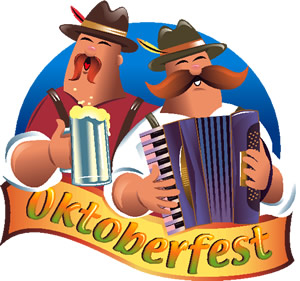 A AMVVAR-RS tem o prazer em convidá-lo  para  a OKTOBERFEST 2018.Data: 26/10/2018Hora : 12h00min.Local: AMVVVAR RSEND: Rua Carlos Von Kozeritz, 963 - HigienópolisPorto Alegre-RSCARDÁPIOJoelho de porco                                                    EisbenCostelinha de porco assada                               Gegrillte schweinerippchenFrango Empanado ao forno                               HänschenschnitzelChucrute                                                                SauerkrautSalsicha bock                                                         Bockwurst        Cuca                                                                        StreuselkuchenPão preto                                                               Shwarzbrot     Salada de batata alemã                                      Kartoffelsalat  Strudel de maçã                                                   ApfelstrudelChopp, refrigerante e água Mineral (incluídos no valor)Ingresso Masculino R$ 40,00 (valor individual)Ingresso Feminino R$ 30,00, (valor individual)RESERVE SEU CONVITE COM ANTECEDÊNCIANA SECRETARIA DA AMVVAR-RS ATÉ O DIA 24 DE OUTUBROFones: 51 3343-4123/ 3343-4586 Graciela ou Andrea                 M /V Benoit Ullmann                                                           M/V Jose Augusto Franzen              Diretor                                                                                  Vice-Diretor